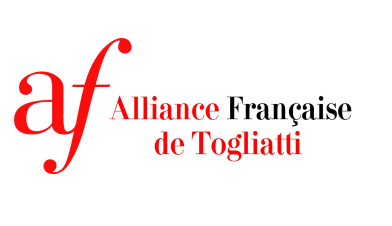 Директору ГКПОО «Альянс Франсез Тольятти»Востриковой А.И.от _________________________           «___ »______________20    г.                                                                   г.ТольяттиЗаявление.Прошу принять меня в члены Городской культурно-просветительской общественной организации «Альянс Франсез Тольятти». C уставом, правами и обязанностями членов организации ознакомлен, обязусь их выполнять.Анкета заявителя.Достоверность сведений, указанных в анкете, подтверждаю.Обо всех изменениях в персональных данных обязуюсь сообщать.В соответсвии с ФЗ-152 от 27.07.2006 согласен на обработку и передачу моих персональных данных регистрирующим и контролирующим органам.Подпись ____________________/______________________________________ФамилияИмяОтчествоДата рожденияТелефонАдрес эл.почты(e-mail)Место работыДолжность 